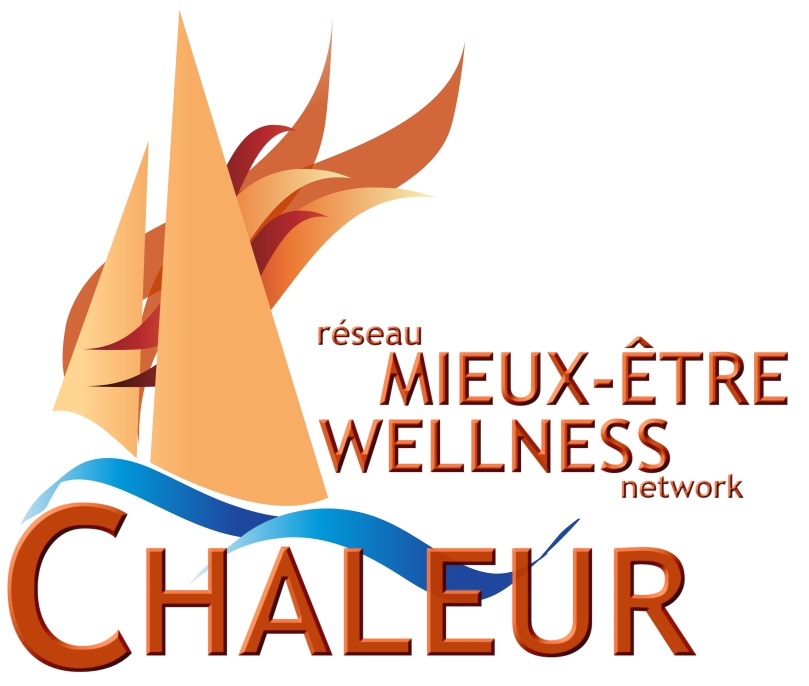 Vision 	Soutenir et engager la communauté Chaleur afin d’améliorer la santé et le mieux-être de tous.Supporting and engaging the Chaleur community to improve health and wellness for all.MissionNotre mission est de:Promouvoir la santé et le mieux-êtreÊtre des agents de changementCollaborer et travailler en partenariatÊtre accessible et inclusifEncourager la participation      Our mission is to :Promote health and wellnessBe agents of changeCollaborate and work in partnershipBe accessible and inclusiveEncourage participation